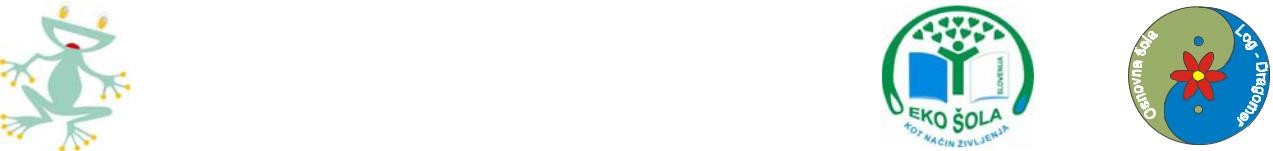 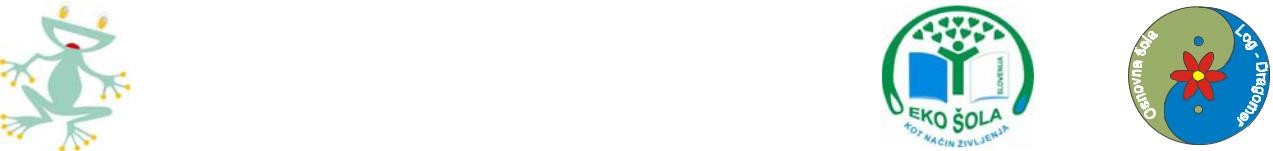 IZJAVA O IZPISUSpodaj podpisani: 	(ime in priimek očeta ali matere)stanujoč/-a: 	(naslov staršev)mati/oče otroka: 	    	,(ime, priimek otroka)	(EMŠO otroka)ki obiskuje vrtec v enoti:	pri vzgojiteljici: 	zaradi (obkrožite vzrok izpisa)	1. vstopa v šoloselitve (napišite naslov) 	ostalih razlogovizpisujem svojega otroka iz Vrtca Log-Dragomer z dnem: 	         (TO JE ZADNJI DAN, KO JE OTROK ŠE PRISOTEN V VRTCU).Na podlagi Pravilnika o sprejemu otrok v vrtec (Ur. l. RS, št. 107/10) je potrebno izjavo o izpisu predložiti v upravo OŠ Log-Dragomer 1 mesec pred dejanskim izstopom otroka iz vrtca.Kraj in datum:	Podpis: